PozvánkaVianočný jarmokSrdečne vás pozývame na „VIANOČNÝ JARMOK“Kedy: 22.12. 2012, o 15:00 hod. Kde: tržnica - OÚ PapradnoKto: Všetci ľudia dobrej vôle 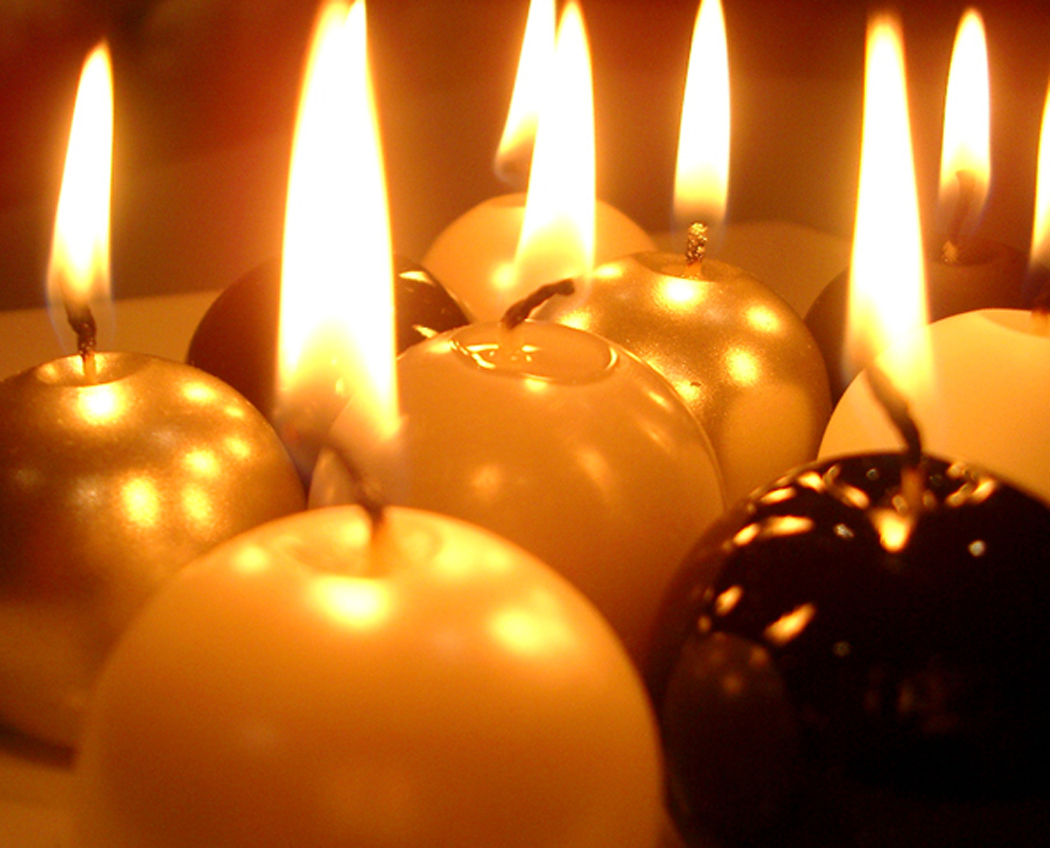 Dúfame, že sa Vám u nás bude páčiť a odídete s úsmevom na tvári.Tešíme sa na Vás.